แบบรายงานผลความรู้สัมมาชีพชุมชน (แบบ 1)(ประเภท : ความรู้สัมมาชีพ)....................................................1. หมวดหมู่อาชีพ ให้ใส่เครื่องหมาย ( / ) หน้าตัวเลือกตามประเภทอาชีพ     (สามารถตอบได้มากกว่า 1 หมวดหมู่) 	1.1 ( ) เกษตรกรรม	1.2 (     ) ท่องเที่ยวชุมชน	1.3 (     ) อื่นๆ (โปรดระบุ................................................)	1.4 (     ) การแปรรูปอาหาร	1.5 (     ) การแปรรูปเครื่องดื่ม	1.6 (     ) การแปรรูปผ้าและเครื่องแต่งกาย	1.7 (     ) การแปรรูปของใช้และเครื่องประดับ	1.8 (     ) การแปรรูปสมุนไพรที่ไม่ใช่อาหาร2. ชื่อองค์ความรู้	การทำเกษตรอินทร์ (น้ำหมัก EM สำหรับใช้ในการเกษตร)3. ชื่อเจ้าขององค์ความรู้	นางสาวรอซีดะห์ สะดียามู4. ที่อยู่	บ้านเลขที่ ๖๑/๓ หมู่ที่ ๒ ตำบลสะนอ  อำเภอยะรัง  จังหวัดปัตตานี	รหัสไปรษณีย์ ๙๔๑๖๐ หมายเลขโทรศัพท์ ๐๘๙ – ๕๙๙๐๙๓๒5. ความเป็นมา/แรงบันดาลใจ/เหตุผลที่ทำนางสาวรอซีดะห์ สะดียามู ประกอบอาชีพเกษตรกรรม ทำนา เพาะปลูกเป็นอาชีพหลัก มีการทำงานอาสาสมัครหน่วยงานราชการและรับจ้างทั่วไป เป็นอาชีพเสริม มีความสนใจในด้านการพัฒนาอาชีพเกษตรตามแนวปรัชญาเศรษฐกิจพอเพียง ประกอบกับมีโอกาสได้ร่วมงานกับทีมเสื้อเขียวซึ่งเป็นหน่วยงานทหารที่มีภารกิจในการส่งเสริมกิจกรรมด้านปรัชญาเศรษฐกิจพอเพียง ได้เข้าร่วมอบรมรับความรู้ จึงได้นำมาปฏิบัติและได้รับการสนับสนุนงบประมาณในการจัดตั้งศูนย์เรียนรู้เศรษฐกิจพอเพียงระดับตำบล เพื่อเป็นศูนย์กลางในการให้ความรู้ อบรม และเผยแพร่กิจกรรมการทำการเกษตรตามหลักปรัชญาของเศรษฐกิจพอเพียงแก่ผู้สนใจ การทำฟาร์มเกษตรแบบปลอดสารพิษให้ได้ผลนั้น สิ่งที่ไม่ควรใช้ คือ ปุ๋ยเคมี และยาฆ่าแมลง ซึ่งสิ่งที่จะมาทดแทนเพื่อให้การทำเกษตรอินทรีย์ได้ผล คือจุลินทรีย์ เพื่อเป็นการเพิ่มประสิทธิภาพในการทำเกษตรอินทรีย์ ทำหน้าที่ย่อยสลายอินทรีย์ในดิน ซึ่งจะทำให้ดินร่วนซุย และพืชจะสามารถดูดซึมแร่ธาตุต่าง ๆ ไปใช้ได้อย่างง่ายดาย การเพิ่มจุลินทรีย์ที่มีคุณภาพลงในดิน ก็จะทำให้มีจุลินทรีย์ที่ดีต่อดินและพืช ซึ่งจุลินทรีย์เหล่านี้จะช่วยปรับปรุงโครงสร้างของดินให้กลับมีพลังขึ้นมาอีกครั้ง ทำให้เหมาะแก่การเพาะปลูกพืชแบบเกษตรอินทรีย์ ในการทำน้ำ EM ภาคขยาย คือการเพิ่มปริมาณหัวเชื้อ หากใช้ในครัวเรือนหรือแปลงผักขนาดเล็ก ไม่จำเป็นต้องขยาย แต่ถ้าเป็นฟาร์มใหญ่ ใช้ในปริมาณมาก ๆ ต้องนำมาขยาย หัวเชื้อ EM ก็หาซื้อได้ร้านเกษตรทั่วไป และ EM เราต้องมองว่ามันเป็นจุลินทรีย์หรือสิ่งมีชีวิต อาหารของมันคือน้ำตาล ในที่นี้ใช้กากน้ำตาลในการนำมาหมักเพื่อเป็นอาหารของจุลินทรีย์6. วัตถุประสงค์ 	1) เพื่อลดการใช้สารเคมีในการเกษตร	2) เพื่อลดรายจ่ายในครัวเรือน	3) เพื่อสร้างรายได้เสริม (สำหรับกรณีเหลือใช้)7. วัตถุดิบหัวเชื้อ EM        1 ลิตรกากน้ำตาล        1 ลิตรน้ำเปล่า            20 ลิตร ควรเป็นน้ำฝน แต่ถ้าใช้น้ำประปาควรใส่อ่างทิ้งไว้ 1-2 วันถังสำหรับบรรจุแบบมีฝาปิด8. อุปกรณ์	1) ถังพลาสติกแบบมีฝาปิด	2) ไม้กวน9. กระบวนการ/ขั้นตอน 	1. เทน้ำเปล่าลงในถังที่เตรียมไว้2. เทกากน้ำตาลและหัวเชื้อ EM ลงถังเล็ก ใช้ไม้คนให้เข้ากันก่อน3. เมื่อละลายแล้ว ให้เทลงในถังน้ำที่เราเตรียมไว้ และคนอีกรอบให้เข้ากัน4.ใช้ภาชนะตักใส่ถังที่จะหมัก แล้วเก็บเข้าที่ให้เรียบร้อย ตอนนี้มีกลิ่นหอมมาก5. ใช้เวลา 2-3 วัน ให้เปิดฝาเพื่อระบายแก๊สออก คนให้เข้ากันเล็กน้อยแล้วปิดฝาตามเดิม พอหมักครบ 2 สัปดาห์ ถ้าเปิดดูมีฝ้าขาว ๆ แสดงว่าจุลินทรีย์ขยายตัวแล้ว6. ใช้ไม้คน หรือปิดฝาเขย่าให้เข้ากัน ก็สามารถนำไปใช้ได้10. ข้อพึงระวัง	กระบวนการผลิตต้องมีความสะอาด เพื่อให้ได้น้ำหมักที่มีประสิทธิภาพสูงสุด 11. ข้อเสนอแนะใช้กับพืช (ปุ๋ยน้ำ) ผสม น้ำในอัตรา 1:1000 (EM 1 ช้อนโต๊ะ : น้ำ 10 ลิตร) ใช้ฉีด พ่น รด ราด พืชต่าง ๆ ให้ทั่ว เป็นการเพิ่มจุลินทรีย์ลงดิน การใช้จุลินทรีย์สดในดิน ควรมีอินทรีย์วัตถุปกคลุมด้วย เช่น ฟางแห้ง ใบไม้แห้ง เพื่อรักษาความชื้นและเป็นอาหารของจุลินทรีย์ใช้ในการทำปุ๋ยหมักแบบต่าง ๆ  ,ปุ๋ยอินทรีย์จากซากพืชซากสัตว์ใช้กับสัตว์ ให้ผสม EM 1 ช้อนโต๊ะ : น้ำ 200 ลิตร ให้สัตว์กินทำให้แข็งแรงผสม และEM 1 ช้อนโต๊ะ : น้ำ 10 ลิตร ใช้พ่นคอกให้สะอาดกำจัดกลิ่นหากสัตว์เป็นโรคทางเดินอาหารให้กิน EM สด 1 ช้อนโต๊ะ ผสมกับอาหารให้สัตว์กินใช้ดับกลิ่นในคอกสัตว์ ห้องน้ำ แม่น้ำลำคลองที่เน่าเสียหมักครบ 2 สัปดาห์ ก็สามารถนำไปใช้ได้10. ความสามารถในการจำหน่าย/ให้บริการประเภทน้ำหมักชีวภาพ (ปุ๋ยน้ำสำหรับใช้ราด/พ่น) ราคาลิตรละ ๕0 บาท (สามารถสั่งได้ทุกวัน)) 11. ภาพกิจกรรมที่ดำเนินการ (ไฟล์ภาพ jpg. แนบมาพร้อมไฟล์เอกสาร จำนวน 3 - 4 ภาพ)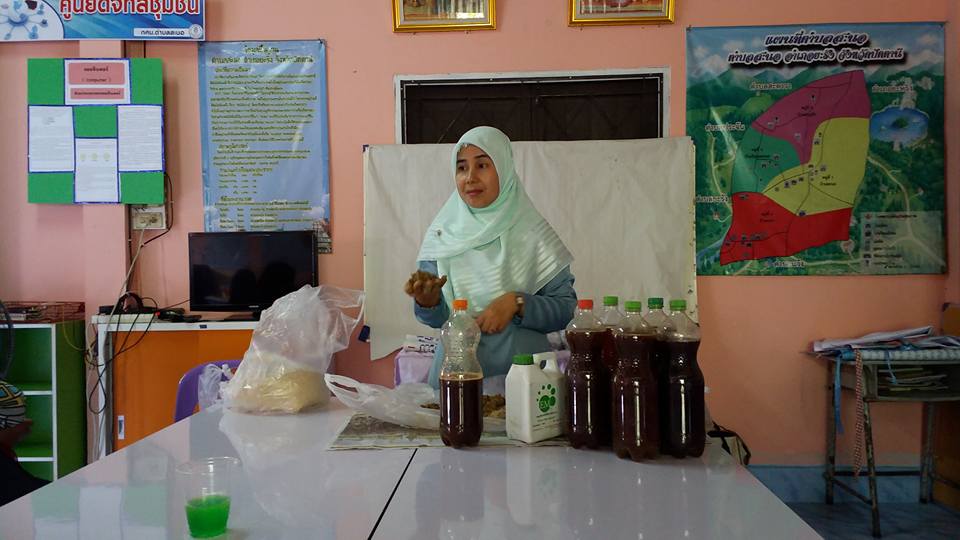 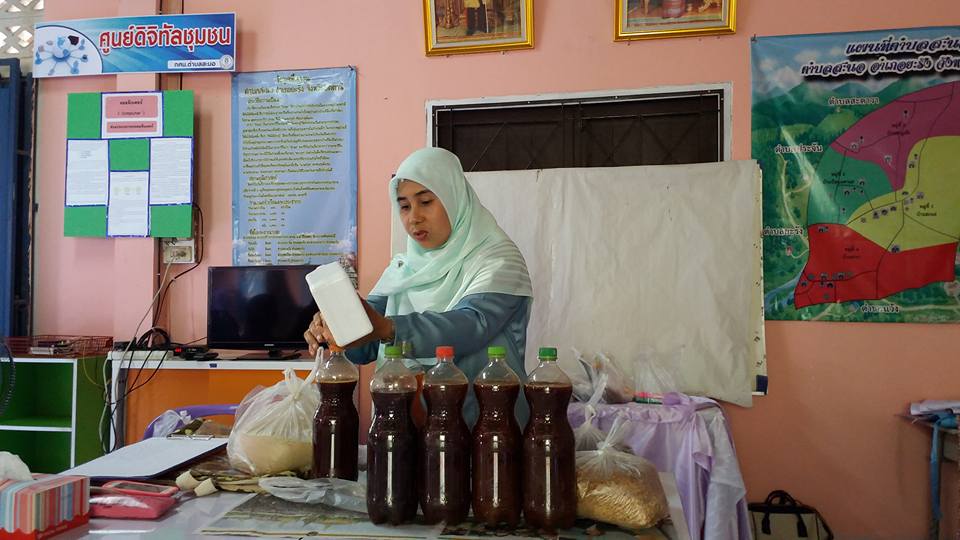 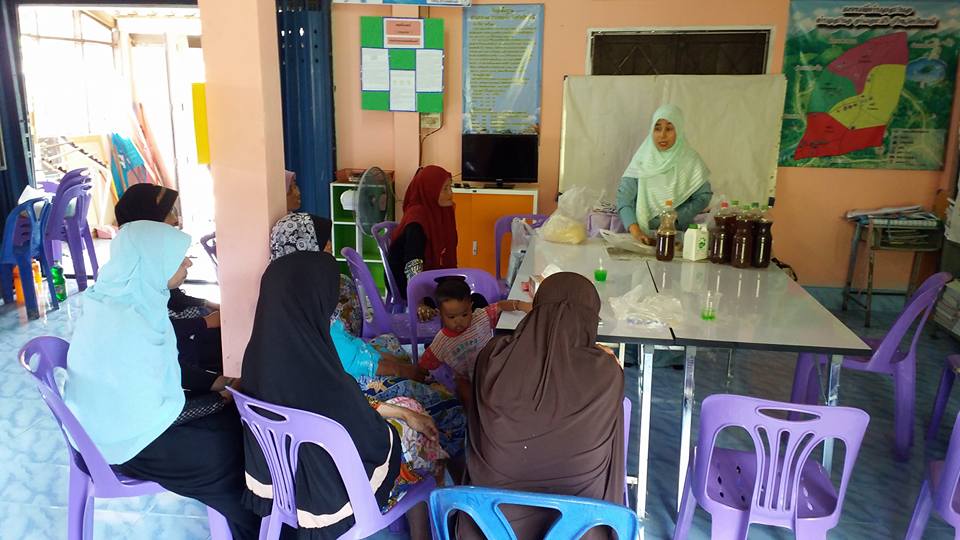 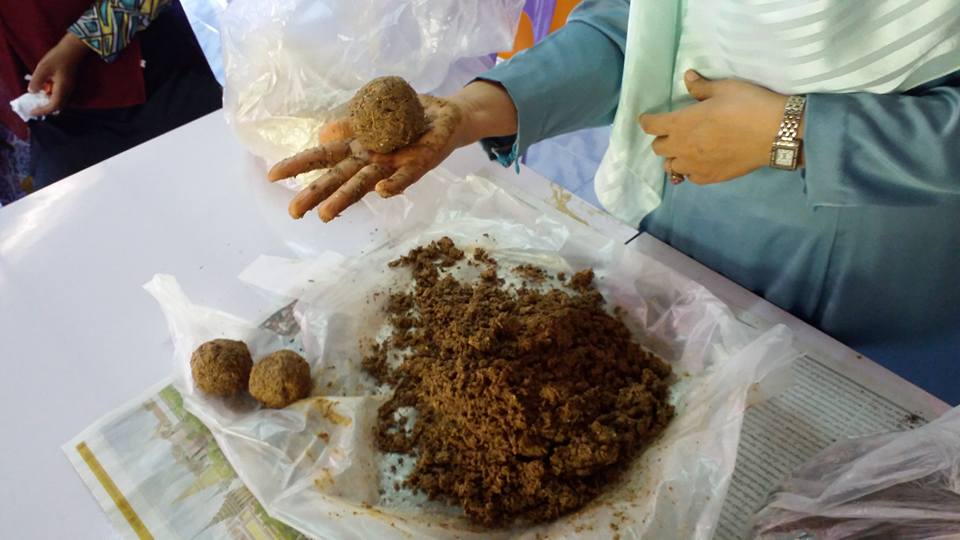 